IDENTIFICACIÓN DEL CERTIFICADO DE ORIGEN SOLICITADO: (Detallar tipo de certificado: Forma A del SGP    EUR.1      TLC Taiwán   AAP Cuba   AAP Venezuela   Certificado CENTREX   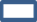 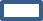 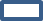 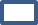 IDENTIFICACIÓN DEL EXPORTADORNombre: Número de Identificación Tributaria:   			Teléfono: Dirección del Exportador: Dirección donde se realizó el proceso de elaboración o transformación suficiente para conferir origen al producto: REGLA DE ORIGEN ESPECIFICA QUE CUMPLE*SAC: Sistema Arancelario CentroamericanoINFORMACION DEL ORIGEN DE LAS MERCANCÍASMaterias Primas Originarias de El SalvadorDetallar la información correspondiente a las materias primas originarias utilizadas en la producción de cada mercancía. Acumulación de OrigenNúmero de Referencia de certificados de origen SGP de Acumulación, EUR.1 de acumulación, FAUCA debidamente autorizado por la autoridad pública competente del país originario del bien. MATERIAS PRIMAS PROVENIENTES DE RECINTOS FISCALES Y ZONA FRANCA MATERIAS PRIMAS NO ORIGINARIAS Detalle el porcentaje respecto al valor o peso, según corresponda, de productos no originarios utilizados en la producción:INFORMACIÓN ADICIONALDetalle brevemente el proceso de producción, desde la obtención de la materia prima:DECLARACIÓN JURADADeclaro bajo juramento que toda la información consignada en este formulario es correcta, que los productos fueron elaborados, transformados o producidos en El Salvador y que cumplen con los requerimientos de origen establecidos en el Acuerdo de Asociacion En fe de lo expuesto, solicito la autorización de Certificado de circulación de mercancías N° A02     , N° BCR 22000Y firmo la presente declaración en la ciudad de San Salvador el día  0 de     de 2022Número de operación CIEX El Salvador Fecha  de salida de Fábrica y/o Bodega:Número de operación CIEX El Salvador Fecha  de salida de Aduana:NAInciso Arancelario, Según el SAC*Descripción del Producto o MercancíaRegla de Origen que cumpleInciso Arancelario(10 dígitos del SAC)Descripción del ProductoNombre del ProveedorNúmero(s) y Fecha(s) de Factura ComercialNúmero (s) y Fecha (s) de  DM, si aplicaCertificado de Origen de Acumulación N°País de OrigenInciso arancelario( según el  SAC)Descripción de la MercancíasPaís de OrigenInciso arancelario( Según el SAC)Descripción de la mercancíaNombre proveedor y de la Zona Franca Compras locales Internacional% con respecto al Valor de Fabrica% respecto al Peso Neto KGSInciso arancelario( Según el SAC)Descripción del Producto Nombre del proveedorPaís de Origen% con respecto al Valor de Fabrica% con respecto al Peso Neto Kg4FirmaNombre:Cargo:Sello del Exportador (Empresa)